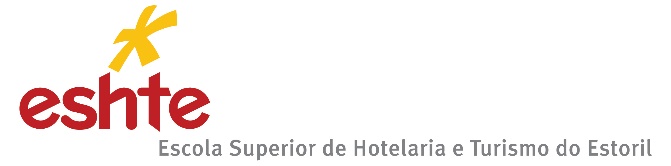 Anexo DRoteiro Normativopara a elaboração daDissertação/Trabalho de Projeto/Relatório de EstágioIdiomas autorizados: a redação da Dissertação/Trabalho de Projeto/Relatório de Estágio pode ser feita em língua portuguesa, em qualquer das suas variedades nacionais em vigor, e também em língua inglesa ou espanhola.Dimensão e organização do documento: Dimensão do papel: A4, com utilização de ambas as faces;Orientação da escrita: predominantemente vertical;Número máximo de páginas: 100 (excluindo bibliografia, eventuais anexos e páginas preliminares);Dimensão das margens: 3 cm;Tipologia de carateres: impressos ou datilografados, no estilo Times New Roman, de corpo não inferior a 11, ou Arial, de corpo não inferior a 10, exceto tabelas, outras ilustrações e notas de rodapé;Espaçamento entre linhas: 1 ½;Paginação: efetuada a partir da página de rosto, ao centro da margem inferior.Componentes obrigatórias do documento: Índice de capítulos, subcapítulos e outras divisões estruturais — Índice geral;Resumo, com a dimensão máxima de uma página, em português e inglês e também em espanhol, se for este o idioma do texto principal;Texto principal;Bibliografia.Componentes não-obrigatórias do documento:A Dissertação/Trabalho de Projeto/Relatório de Estágio pode conter elementos de inclusão não-obrigatória, conforme descrição e organização sequencial definida no ponto 6 deste Roteiro.As listagens bibliográficas e as citações em texto devem seguir o Manual de Estilo de Harvard, na versão mais atualizada;Estrutura da Dissertação, Trabalho de Projeto ou Relatório de Estágio (a utilizar no todo ou em parte, mas respeitando, de qualquer modo, a sequência indicada):CapaPágina de rostoDedicatória ou texto evocativoAgradecimentosÍndice geralÍndice de figurasÍndice de quadrosÍndice de fotografiasResumo em Português Resumo em InglêsResumo em Espanhol (apenas se esta for a língua do texto principal)Lista de abreviaturas e símbolos (Glossário)IntroduçãoCapítulos, Partes, Blocos (…)Conclusão BibliografiaÍndice onomásticoAnexos